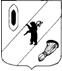 КОНТРОЛЬНО-СЧЕТНАЯ КОМИССИЯ ГАВРИЛОВ-ЯМСКОГО МУНИЦИПАЛЬНОГО РАЙОНА                                    152240, Ярославская область, г. Гаврилов-Ям, ул. Советская, д. 51____________________________________________________________________________________Заключение Контрольно-счётной комиссии Гаврилов-Ямского  муниципального района на проект решения Муниципального Совета Великосельского сельского поселения  «Об исполнении бюджета  Великосельского сельского поселения  за 2017 год»г. Гаврилов-Ям                                                                  25 апреля 2018 года1.Общие положенияЗаключение Контрольно-счетной комиссии Гаврилов-Ямского муниципального района (далее – Контрольно-счётная комиссия) на отчёт об исполнении бюджета Великосельского  сельского поселения за 2017 год подготовлено в соответствии с Бюджетным Кодексом Российской Федерации, положением о Контрольно-счётной комиссии Гаврилов-Ямского  муниципального района, утвержденного Решением Собрания Представителей Гаврилов-Ямского муниципального района от 20.12.2012 №35, на основании Соглашения о передаче Контрольно-счётной комиссии Гаврилов-Ямского муниципального района части полномочий контрольного органа  Великосельского сельского поселения по осуществлению внешнего муниципального финансового контроля.     Проект решения Муниципального Совета Великосельского сельского поселения «Об утверждении отчета об исполнении бюджета Великосельского сельского поселения за 2017 год» (далее – проект решения об исполнении бюджета) представлен в Контрольно-счётную комиссию 20 марта 2018 года, что соответствует срокам, установленным в статье 264.4. Бюджетного Кодекса Российской Федерации (далее – Бюджетный Кодекс РФ).Проверка осуществлялась с 23.04.2018-25.04.2018г. инспектором Контрольно-счетной комиссии Гаврилов-Ямского  муниципального района А.Р. Федоровой.      Целью подготовки заключения является определение полноты поступления доходов и иных платежей в местный бюджет, привлечения и погашения источников финансирования дефицита местного бюджета, фактического расходования средств поселенческого бюджета по сравнению с показателями, утвержденными решением о бюджете поселения по объему и структуре, а также установление законности, целевого назначения и эффективности финансирования и использования средств поселенческого бюджета в 2017 году.	Контрольно-счетная комиссия указывает на то, что согласно ст. 264.6 Бюджетного Кодекса РФ, ст.52 Положения о бюджетном процессе в поселении  отдельными приложениями к решению об исполнении бюджета за отчетный финансовый год утверждаются показатели:доходов бюджета по кодам классификации доходов бюджетов;расходов бюджета по ведомственной структуре расходов соответствующего бюджета;расходов бюджета по разделам и подразделам классификации расходов бюджетов;источников финансирования дефицита бюджета по кодам классификации источников финансирования дефицитов бюджетов;Иные показатели,  не предусмотренные данной статьей Бюджетного Кодекса РФ, ст. 52 Положения о бюджетном процессе в поселении прикладываются к решению об исполнении бюджета отдельно.      Анализируя Положение о бюджетном процессе в Великосельском   сельском поселении, утвержденного Решением Муниципального совета Великосельского сельского поселения 29 апреля 2014 г. № 7 следует отметить, что в связи с изменением бюджетного законодательства (Федеральный закон № 418-ФЗ от 28.12.2013) не внесены  изменения и дополнения в Положение о бюджетном процессе в Великосельском сельском поселении, утвержденным Решением Муниципального совета Великосельского сельского поселения 29 апреля 2014 №  7 в статьи 5,7 и др.         Следует отметить, что данное замечание было указано Контрольно-счетной комиссией и в Заключение на годовой отчет Великосельского сельского поселения  за 2014, 2015, 2016 год.2. Анализ годовой бюджетной отчетности     По итогам анализа представленной Администрацией  Великосельского  сельского поселения бюджетной отчётности за 2017 год можно сделать вывод о ее соответствии по составу, структуре и заполнению (содержанию) требованиям ст. 264.1. Бюджетного Кодекса РФ, Инструкции о порядке составления и представления годовой, квартальной и месячной отчетности об исполнении бюджетов бюджетной системы Российской Федерации, утверждённой приказом Минфина Российской Федерации от   28.12.2010 № 191 н (в действующей редакции) (далее – Приказ МинФина РФ от 28.12.2010 №191 н).     Анализ представленной бюджетной отчетности в сравнении с отчетом об исполнении бюджета главного распорядителя средств бюджета, главного администратора доходов и источников финансирования дефицита бюджета  на отчётный год (в последней редакции) и проектом решения об исполнении бюджета поселения за 2017 год представлен в Приложениях 1 и 2  к данному заключению.      Как видно из таблиц, плановые показатели, указанные в отчете об исполнении бюджета главного распорядителя средств бюджета, главного администратора доходов и источников финансирования дефицита бюджета –  Администрации Великосельского сельского поселения, соответствуют показателям решения Муниципального Совета  Великосельского сельского поселения о бюджете Великосельского сельского поселения  на 2017 год, с учетом внесенных в него изменений, и рассматриваемого проекта решения.      Также следует отметить соответствие показателей исполнения бюджета, представленных в проекте решения, показателям исполнения бюджета, представленным в бюджетной отчетности, а также данным о поступлении и выбытии средств бюджета согласно отчету территориального органа федерального казначейства (ф. 0503151).       Заключение по результатам внешней проверки годовой бюджетной отчетности направлены в Муниципальный Совет Великосельского сельского поселения и Главе Великосельского сельского поселения.       По результатам проверки сделаны выводы о том, что бюджетная отчетность составлена в соответствии с  требованиями  Инструкции  № 191 н и является достоверной с учетом замечаний. 3. Общие итоги исполнения  бюджета поселения     Решением Муниципального Совета Великосельского сельского поселения «О бюджете Великосельского сельского поселения на 2017 год и на плановый период 2018 и 2019 годов»  26 декабря 2016 № 45 доходы местного  бюджета утверждены в объеме 24 252,21 тыс. рублей, расходы в сумме 24 252,21 тыс. рублей. Прогнозируемый дефицит бюджета утвержден в сумме 0 рублей.      Согласно Решения Муниципального Совета Великосельского сельского поселения в последней редакции от 25 декабря 2017 № 29 «О внесении изменений в решение Муниципального Совета Великосельского сельского поселения от 26.12.2016г.№45 «О бюджете Великосельского сельского поселения на 2017 год и на плановый период 2018 и 2019 годов»  доходы составляют 29 021,18 тыс. рублей, расходы –  29 325,31 тыс. рублей, дефицит – 304,13 тыс.  рублей.      Исполнение по доходам за 2017 год составило –  29 211,82 тыс. рублей или 100,7% уточненных годовых назначений, расходы – 29 218,67 тыс. рублей или 99,6% уточненных годовых ассигнований (Таблица 1).      За 2017 год местный бюджет исполнен с дефицитом в размере 6,85 тыс. рублей.                                                                                                               Таблица 14. Исполнение бюджета по доходам        Исполнение доходной части бюджета за 2017 год составило 29 211,82 тыс. рублей или 100,7 % от плановых назначений.      Основными источниками поступлений в бюджет поселения стали  безвозмездные поступления  - 76,6 % от всех доходов бюджета или 22 387,09 тыс. рублей, что составляет 99,8 % от плановых назначений.       Доля собственных доходов  без учета безвозмездных поступлений составила  -  23,4% от всех доходов бюджета или  6 824,73 тыс. рублей, что составляет  103,6% от плановых назначений.       Доля налоговых доходов составила  22,4 % от всех доходов бюджета или  6 548,55 тыс. рублей, неналоговых доходов – 0,9 % от всех доходов бюджета или  276,18 тыс. рублей.     Динамика поступления доходов в бюджет  сельского поселения в 2016-2017 годах представлены в Приложении 3 к заключению.     В целом поступление доходов поселения по сравнению с аналогичным периодом 2016 года снизилось  на 652,92 тыс. рублей или на 2,2 %.     Показатели налоговых доходов снизились на 271,53 тыс. рублей или на 3,9%.      Неналоговые  доходы снизились  на 25,6% (на 94,85 тыс. рублей) и составили 276,18 тыс. рублей.      Сравнивая структуру доходов бюджета поселения в 2017 году с 2016 годом можно отметить следующее:поступления налога на доходы физических лиц снизились – на 3,1 % или на 14,49 тыс. рублей, снижение  поступление акцизов по подакцизным товарам (продукции), производимым на территории Российской Федерации – на 24,4 % или 495,75 тыс. рублей,снижение поступления единого сельскохозяйственного налога – на 71,5 % или 2,26 тыс. рублей,увеличение поступления налога на имущество физических лиц - на 3,1 % или на 7,95 тыс. рублей,увеличение  поступления земельного налога  – на  5,7 % или  на 233,02 тыс. рублей,увеличились поступления доходов от использования имущества, находящегося в государственной и муниципальной собственности - на 105,85 тыс. рублей,увеличились поступления по доходам от оказания платных услуг (работ) и компенсации затрат государства – на 8,8 % или на 2,43 тыс. рублей,показатели доходов от продажи материальных и нематериальных активов снизились на 67% или 203,23 тыс. рублей,прочие неналоговые доходы увеличились на 0,10 тыс. рублей,показатели  безвозмездных поступлений  снизились на 1,3 % или на 286,54 тыс. рублей.      Более подробная информация об  исполнении доходов бюджета  сельского поселения в 2017 году и динамика их поступления представлены в  Приложении 3 к заключению.4.1. Налоговые доходы     Налоговые доходы за 2017 год составили наибольший удельный вес собственных доходов поселения без учета безвозмездных поступлений – 95,9%.      Процент исполнения от плановых назначений составил 103,8 %  или 6 548,55 тыс. рублей.      Основными видами налоговых доходов поселения являются акцизы, НДФЛ, налоги на имущество.      Поступление акцизов по подакцизным товарам (продукции), производимым на территории Российской Федерации в 2017 году составили 1 538,52 тыс. рублей или 107,4% от плановых назначений.      Поступления НДФЛ в 2017 году составили  100,3% от плановых назначений или 458,38 тыс. рублей.       В 2017 году  поступления налога на имущество составили 4 550,75 тыс. рублей или 103,3%  плановых назначений, в том числе:налог на имущество физических лиц составил 263,88 тыс. рублей или 103,3% от плановых значений, что на 7,95 тыс. рублей больше по сравнению с 2016 годом.земельный налог в 2017 году исполнен на 103,5% и в сумме составил 4 286,87 тыс. рублей, что на 233,02 тыс. рублей меньше по сравнению с 2016 годом.Поступления единого сельскохозяйственного налога составили 0,90 тыс. рублей или 100% от плановых значений, что на 2,26 тыс. рублей меньше по сравнению с 2016 годом.4.2. Неналоговые доходы.     Неналоговые доходы в 2017 году составили 276,18 тыс. рублей, что оставило 100% от плановых назначений. По сравнению с 2016 годом произошло снижение поступлений  на 94,85 тыс. рублей или на  25,6 %.    Анализируя поступление неналоговых доходов в 2017 году, можно отметить, что неналоговые доходы состояли из:прочих поступлений от использования имущества, находящегося в собственности сельских поселений (за исключением имущества муниципальных бюджетных и автономных учреждений, а также имущества муниципальных унитарных предприятий, в том числе казенных) в сумме 146,08 тыс. рублей или 100% от плановых значений,доходов от оказания платных услуг (работ) получателями средств бюджетов сельских поселений в сумме 30,00 тыс. рублей или 100% от плановых значений,доходов от реализации иного имущества, находящегося в собственности сельских поселений (за исключением имущества муниципальных бюджетных и автономных учреждений, а также имущества муниципальных унитарных предприятий, в том числе казенных), в части реализации основных средств по указанному имуществу в сумме 100,00 тыс. рублей или 100% от плановых значений,прочих неналоговых доходов в сумме 0,10 тыс. рублей или 100% от плановых значений.4.3. Безвозмездные поступления     Общий объем безвозмездных поступлений в бюджет поселения в 2017 году составил 22 387,09 тыс. рублей или  99,8% от плана, в том числе:дотации в сумме 13 992,00 тыс. рублей – 100% от плана;субсидии в сумме 7 217,11 тыс. рублей – 99,3 % от плана;субвенции в сумме 180,55 тыс. рублей – 100% от плана;иные межбюджетные трансферты в сумме 897,43 тыс. рублей – 100 % от плана,прочие безвозмездные поступления в сумме 100 тыс. рублей – 100% от плана.     Безвозмездные поступления в 2017 году можно характеризовать получением дотаций на выравнивание бюджетной обеспеченности в сумме 13 992,00 тыс. рублей, а также:субсидия бюджетам сельских поселений на строительство, модернизацию, ремонт и содержание автомобильных дорог общего пользования, в том числе дорог в поселениях (за исключением автомобильных дорог федерального значения) – 4 252,47 тыс. рублей,субсидия  бюджетам сельских поселений на реализацию федеральных целевых программ – 460,86 тыс. рублей,субсидия бюджетам сельских поселений на поддержку государственных программ субъектов Российской Федерации и муниципальных программ формирования современной городской среды – 1 013,42 тыс. рублей, прочие субсидии бюджетам сельских поселений  – 1 490,36 тыс. рублей.       Более подробная информация предоставлена в Приложении 3 к данному заключению. 5. Исполнение расходной части бюджета    Согласно представленному проекту решения расходная часть бюджета  сельского поселения в 2017 году установлена Решением Муниципального Совета Великосельского сельского поселения «О бюджете Великосельского сельского поселения на 2017 год и на плановый период 2018 и 2019 годов»  26 декабря 2016 № 45 (в последней редакции) в сумме 29 325,31 тыс. рублей, исполнена в сумме 29 218,67 тыс. рублей, что составило 99,6 % плановых назначений.      При этом бюджет поселения исполнен с дефицитом в размере 6,85 тыс. рублей.      В сравнении с 2016 годом расходы бюджета поселения снизились  на 1 210,30 тыс. рублей или на  3,9%.5.1.Исполнение муниципальных программ      В соответствии с Федеральным законом от 07.05.2013 № 104-ФЗ «О внесении изменений в Бюджетный кодекс РФ  и отдельные законодательные акты Российской Федерации в связи с совершенствованием бюджетного процесса» расходная часть бюджета  сельского поселения на 2017 – 2019 годы сформирована в рамках муниципальных программ Великосельского сельского поселения (далее – программы).       Согласно приложению №2 к проекту бюджета об исполнении  «Расходы бюджета Великосельского сельского поселения по целевым статьям (государственным программам и непрограммным направлениям деятельности) и группам видов расходов классификации расходов бюджетов Российской Федерации на 2017 год» программная часть бюджета поселения  на 2017 год запланирована в сумме 22 993,14 тыс. рублей,  что составляет 78,7 % от всех расходов бюджета поселения, и состоит из 7 муниципальных программ Великосельского сельского поселения. Исполнение по программным расходам составило 22 886,50 тыс. рублей или 99,5 % от плана.100% исполнение достигнуто по следующим муниципальным программам:МП «Защита населения  и территории Великосельского сельского поселения от чрезвычайных ситуаций, обеспечение пожарной безопасности и безопасности людей на объектах»,МП «Развитие муниципальной службы в Великосельском сельском поселении».Остальные муниципальные программы выполнены:МП «Развитие культуры в Великосельском сельском поселении» на 99,9 %,МП «Комплексное развитие транспортной инфраструктуры Великосельского сельского поселения» на 99,7%,МП «Обеспечение качественными коммунальными услугами населения Великосельского сельского поселения» на 99,6%,МП «Создание условий для эффективного управления муниципальными финансами  в Великосельском сельском поселении» на 99,4 %,МП «Обеспечение доступным и комфортным жильем населения Великосельского сельского поселения» на 93,7 %.      Постановлением Администрации Великосельского сельского поселения от 07 ноября 2013г. № 206 утвержден Порядок разработки, реализации и оценки эффективности муниципальных программ Великосельского сельского поселения (далее - Порядок № 206 от 07.11.2013), что соответствует п. 1 ст. 179 Бюджетного кодекса РФ.        В соответствии с п. 5.11. Порядка № 206 от 07.11.2013г. по каждой муниципальной программе ежегодно проводится оценка эффективности ее реализации.        По результатам данной оценки Администрацией Великосельского сельского поселения может быть принято решение о необходимости прекращения или об изменении, начиная с очередного финансового года, ранее утвержденных муниципальных программ.       Проверке представлены итоговые отчеты о выполнении муниципальных программ Великосельского сельского поселения (Приложение 5) в которых не отражена оценка эффективности и результативности реализации муниципальных программ согласно Приложению 2 Порядка № 206 от 07.11.2013г., что является нарушением п.п.2.5. Порядка №206 от 07.11.2013 г.5.2. Расходы бюджета по разделам и подразделам функциональной классификации расходов бюджетов      Распределение расходов бюджета по направлениям в 2016 и 2017 годах отражено в Таблице 2 .                                                                                                                   Таблица 2     Результаты анализа свидетельствуют, что средства бюджета  сельского поселения в 2017 году расходовались в основном по  четырем направлениям.     Наибольший удельный вес расходов по разделу 0800 «Культура, кинематография» расходы составили – 25,43% или 7 431,73 тыс. рублей.     По разделу 0100 «Общегосударственные вопросы» в общем объеме расходной части бюджета поселения составили – 24,38%  или  7 124,72 тыс. рублей, в т.ч. на функционирование местной администрации   - 3 447,58 тыс. рублей.      Годовые ассигнования по разделу 0400 «Национальная экономика» в общем объеме расходной части бюджета поселения составили 23,62% или 6 902,47 тыс. рублей, а именно: дорожное хозяйство (дорожные фонды) – 6 843,47 тыс. рублей,другие вопросы в области национальной экономики – 59,00 тыс. рублей.По разделу 0500 «Жилищно – коммунальное хозяйство» в общем объеме расходной части бюджета поселения составили 21,85% или  6 384,15 тыс. рублей, в т.ч. на благоустройство – 5 506,69 тыс. рублей.     100 % исполнение плановых назначений достигнуто  по   направлениям:общегосударственные вопросы – 7 124,72 тыс. рублей,национальная оборона – 180,55 тыс. рублей,национальная безопасность и правоохранительная деятельность -398,86 тыс. рублей,физическая культура и спорт – 8,30 тыс. рублей.Исполнение бюджетных назначений по другим направлениям сложилось следующим образом:культура, кинематография – 7 431,73 тыс. рублей – 99,9 %,жилищно-коммунальное хозяйство – 6 384,15 тыс. рублей – 99,6 %,национальная экономика – 6 902,47 тыс. рублей – 99,6 %,социальная политика – 745,89 тыс. рублей – 94,0%.    Подробное описание расходов средств бюджета  сельского поселения отражено в Приложении 4 к данному заключению и в пояснительной записке к проекту решения.5.3. Расходы на содержание органов местного самоуправления    Постановлением правительства Ярославской области от 24.09.2008г. № 512-п (в ред. действующей в отчетном году) норматив расходов на содержание органов местного самоуправления Великосельского сельского поселения на 2017 год был установлен  4 420,00 тыс. рублей.      Фактические расходы на содержание органов местного самоуправления за 2017 год сложились в сумме  4 419,99 тыс. рублей, что не превышает установленный норматив.6. Анализ сведений,  представленных одновременно с отчётом об исполнении  бюджета сельского поселения за  2017 год6.1. Информация о расходовании резервного фонда  Расходование средств резервного фонда за 2017 год  осуществлялось в соответствии с положением «О порядке расходования средств резервного фонда администрации Великосельского сельского поселения», утвержденного Постановлением  Муниципального Совета Великосельского сельского поселения  от 21.02.2008г. № 8, на основании постановлений и составило 35,00 тыс. рублей или 100 % от плановых назначений. Расходы, произведенные  из резервного фонда сельского поселения,  составляют   0,1 % от общего объема исполненных расходов бюджета, что не превышает  предельного размера, установленного ст.81 Бюджетного кодекса РФ.Средства фонда расходовались на  оказание материальной помощи жителям поселения и приобретение подарочного сертификата. 6.2 Отчет по источникам внутреннего финансирования дефицита бюджета поселения, о состоянии муниципального долга поселения на 01.01.2018 года       Решением Муниципального Совета Великосельского сельского поселения в последней редакции от 25.12.2017 №29 «О внесении изменений в решение Муниципального Совета Великосельского сельского поселения от 26.12.2016г.№45 «О бюджете Великосельского сельского поселения на 2017 год и на плановый период 2018 и 2019 годов» доходы утверждены 29 021,18 тыс. рублей, расходы –  29 325,31 тыс. рублей, дефицит – 304,13 тыс. рублей.         Источником внутреннего финансирования дефицита бюджета в течение  2017 года служили остатки денежных средств местного бюджета. По итогам  2017 года бюджет исполнен с дефицитом в  6,85 тыс. рублей.        Свободный остаток средств бюджета на счете Федерального казначейства 40201 (40204) по состоянию на 31.12.2017 г.  составил  1 372,04 тыс. рублей.      Кредитные ресурсы в 2017 году не привлекались, муниципальные гарантии не предоставлялись.6.3.  Справка о дебиторской и кредиторской задолженности     По состоянию на 01 января 2018 года: Дебиторская задолженность составила 5 663,31 тыс. рублей.Вся задолженность является текущей.Кредиторская задолженность  составила – 15 487,04 тыс. рублей. Кредиторской задолженности с просроченным сроком исполнения нет.6.4. Отчет об использовании бюджетных ассигнований дорожного фонда      Расходование бюджетных ассигнований дорожного фонда в 2017 году  осуществлялось в соответствии с «Порядком формирования и использования бюджетных ассигнований дорожного фонда Великосельского сельского поселения», утвержденного решением Муниципального Совета Великосельского сельского поселения  от 18.11.2013г. № 25, что соответствует п.5 ст.179.4 Бюджетного Кодекса РФ.  Расходование средств дорожного фонда за 2017 год составило 6 843,47 тыс. рублей или 99,7% от плановых значений.6.5. Результаты проверки и анализа соблюдения порядка применения бюджетной классификации Российской Федерации.Контрольно – счетная комиссия Гаврилов-Ямского района отмечает, что установлены нарушения Указаний о порядке применения бюджетной классификации Российской Федерации, утвержденных приказом Минфина 01.07.2013 №65-н (в настоящей редакции) (далее – Приказ Минфина 01.07.2013 №65-н):       В приложении 1 «Исполнение доходов бюджета Великосельского сельского поселения за 2017 год в соответствии с классификацией доходов бюджетов Российской Федерации» к проекту решения некоторые наименования кодов подвида доходов необходимо привести в соответствие с приказом МинФина Российской Федерации от 01.07.2013 №65н, согласно следующим данным:6.6.Результаты проверки формирования проекта решения об исполнении бюджета и текстовой части, форм и таблиц,  входящих в состав проекта решения  об исполнении бюджета     Анализируя проект решения Муниципального Совета Великосельского сельского поселения об исполнении бюджета за 2017 год, Контрольно-счетная комиссия указывает на следующие ошибки, допущенные при его формировании (ПОВТОРНО!):термин «собственные доходы» трактуется Администрацией Великосельского сельского поселения, как сумма налоговых и неналоговых доходов, что является нарушением ст. 47 Бюджетного Кодекса РФ.в нарушение ст.264.5 Бюджетного Кодекса РФ проектом решения об исполнении бюджета предлагается «Информацию об исполнении бюджета Великосельского сельского поселения за 2017 год (приложение 1-9) принять к сведению».По результатам рассмотрения годового отчета об исполнении бюджета законодательный (представительный) орган принимает решение об утверждении либо отклонении закона (решения) об исполнении бюджета.При проверке  правильности формирования Приложения 1 «Исполнение расходов бюджета Великосельского сельского поселения за 2017 года по функциональной классификации расходов бюджетов Российской Федерации» к пояснительной записке проекта бюджета искажены данные раздела 1100 «Физическая культура и спорт», в подразделе 1102 «Массовый спорт», в  столбце «Исполнено за 2017г.» - указано 7 290 рублей, следует указать 8 290 рублей.Выводы:Представленный  проект решения Муниципального Совета Великосельского сельского поселения «Об исполнении бюджета Великосельского сельского поселения за 2017 год» в целом соответствует требованиям Бюджетного Кодекса РФ.В 2017 году бюджетный план по поступлению доходов исполнен на 100,7% или на 29 211,82 тыс. рублей, в том числе по собственным доходам без учета безвозмездных поступлений на 103,6%  или на 6 824,73 тыс. рублей.Доходы бюджета по безвозмездным поступлениям от вышестоящих бюджетов бюджетной системы Российской Федерации уменьшились по сравнению с 2016 годом на  286,54 тыс. рублей и составили 22 387,09 тыс. рублей.  Расходы бюджета Великосельского сельского поселения исполнены в размере 29 218,67 тыс. рублей  или  99,6 % бюджетных назначений.По итогам года сложился дефицит в размере 6,85 тыс. рублей. Расходование средств резервного фонда составило 35,00 тыс. рублей или 100 % от плановых назначений и составляют   0,1 % от общего объема исполненных расходов бюджета, что не превышает  предельного размера, установленного ст.81 Бюджетного кодекса РФ.Расходование средств дорожного фонда за 2017 год составило 6 843,47 тыс. рублей или 99,7% от плановых значений.Контрольно-счетная комиссия указывает на то, что проект решения об исполнении бюджета  должен быть сформирован с учетом ст.264.6 БК РФ, ст. 52 Положения о бюджетном процессе в поселении.В связи с изменением бюджетного законодательства  не внесены  изменения и дополнения в Положение о бюджетном процессе в Великосельском сельском поселении, утвержденным Решением Муниципального совета Великосельского сельского поселения 29 апреля 2014 №  7. Данное замечание было указано Контрольно-счетной комиссией и в Заключение на годовой отчет Великосельского сельского поселения  за 2014, 2015, 2016 год.Представленные итоговые отчеты о выполнении муниципальных программ Великосельского сельского поселения не отражают оценку эффективности и результативности реализации муниципальных программ согласно Приложению 2 Порядка № 206 от 07.11.2013г., что является нарушением п.п.2.5. Порядка №206 от 07.11.2013 г., утвержденного постановлением Администрации Великосельского сельского поселения.Приложение 1 «Исполнение доходов бюджета Великосельского сельского поселения за 2017 год в соответствии с классификацией доходов бюджетов Российской Федерации» к проекту решения сформировано с нарушением требований Указаний о порядке применения бюджетной классификации, утвержденных Приказом Минфина России от 01.07.2013 N 65н (ред. от 27.12.2017).Термин «собственные доходы» трактуется Администрацией Великосельского сельского поселения, как сумма налоговых и неналоговых доходов, что является нарушением ст. 47 Бюджетного Кодекса РФ.Формулировка текстовой части проекта решения «Об исполнении бюджета Великосельского сельского поселения за 2017 год» не соответствует требованиям ст.264.5 Бюджетного Кодекса РФ. В приложении 1 «Исполнение расходов бюджета Великосельского сельского поселения за 2017 года по функциональной классификации расходов бюджетов Российской Федерации» к пояснительной записке проекта бюджета искажены данные.По результатам проверки годовой бюджетной отчетности сделаны выводы о том, что бюджетная отчетность составлена в соответствии с  требованиями  требованиям ст. 264.1. Бюджетного Кодекса РФ, Инструкции  № 191 н и является достоверной с учетом замечаний.Предложения:При составлении проекта решения об исполнении бюджета руководствоваться ст. 264.6 Бюджетного Кодекса РФ, ст. 52 Положения о бюджетном процессе в поселении и Указаниями о порядке применения бюджетной классификации, утвержденными Приказом Минфина России от 01.07.2013 N 65н (ред. от 27.12.2017).Решение об исполнении бюджета разрабатывать и формировать с учетом ст.47 и ст. 264.5 Бюджетного Кодекса РФ.Внести изменения в Положение о бюджетном процессе в Великосельском сельском поселении в  соответствии с Федеральным законом 418-ФЗ от 28.12.2013 года.Оценку эффективности муниципальных программ осуществлять  согласно утвержденному, Администрацией Великосельского сельского поселения от 07 ноября 2013г. № 206 Порядку разработки, реализации и оценки эффективности муниципальных программ Великосельского сельского поселения.Рекомендации:Контрольно-счетная комиссия Гаврилов-Ямского муниципального района рекомендует проект решения Муниципального Совета Великосельского сельского поселения «Об исполнении бюджета Великосельского сельского поселения за 2017 год» к принятию с учетом изложенных в настоящем заключении замечаний и предложений.                                                                    М.П.Показатели2017 год2017 год2017 годПоказателиУточненный планна 2017 год (тыс.рублей)Исполненоза  2017 год (тыс.рублей)Исполнено к уточненному плану, %Доходы29 021,1829 211,82100,7Расходы29 325,3129 218,6799,6Дефицит / профицит-304,13-6,85коднаименование разделов расходовисполнение за 2016 г.исполнение за 2016 г.исполнение за 2017 г.исполнение за 2017 г.коднаименование разделов расходовтыс. рублей%тыс. рублей%0100Общегосударственные вопросы 5 457,77 17,94% 7 124,72 24,38%0200Национальная оборона 179,71 0,59%180,550,62%0300Национальная безопасность и правоохранительная деятельность 558,70 1,84%398,861,37%0400Национальная экономика 3 181,49 10,46%6902,4723,62%0500Жилищно-коммунальное хозяйство 12 171,86 40,00%6384,1521,85%0600Охрана окружающей среды0,00%0,000,00%0700Образование 33,00 0,11%42,000,14%0800Культура, кинематография 8 301,67 27,28%7431,7325,43%1000Социальная политика 540,18 1,78%745,892,55%1100Физическая культура и спорт 4,60 0,02%8,300,03%1200Средства массовой информации0,00%0,000,00%1300Обслуживание государственного и муниципального долга0,00%0,000,00%1400Межбюджетные трансферты общего характера бюджетам субъектов Российской Федерации и муниципальных образований0,000,00%0,000,00%ВСЕГО РАСХОДОВ:    30 428,98 100,00%     29 218,67 100,00%Наименование доходовНаименование кодов доходов бюджетной классификации, указанных в Приложении 1Наименование кодов доходов бюджетной классификации по Приказу МинФина 01.07.2013 №65-нДотации бюджетам бюджетной системы Российской Федерации852 2 02 15000 00 0000 151852 2 02 10000 00 0000 151Субсидии бюджетам бюджетной системы Российской Федерации (межбюджетные трансферты)857 2 02 02000 00 0000 151857 2 02 20000 00 0000 151Иные межбюджетные трансферты000 2 02 04000 00 0000 151857 2 02 40000 00 0000 151Председатель Контрольно-счетной комиссии Гаврилов-Ямского муниципального района                                     (должность)_____________             (подпись)Е.Р. Бурдова (Ф.И.О.)Инспектор Контрольно-счетной комиссии Гаврилов-Ямского муниципального района                                     (должность)_____________             (подпись)А.Р. Федорова (Ф.И.О.)